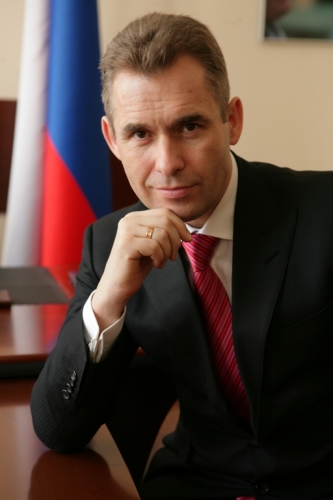 Уполномоченный при Президенте Российской Федерации по правам ребенкаАстахов Павел Алексеевич
